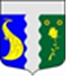 МЕСТНАЯ АДМИНИСТРАЦИЯ МУНИЦПАЛЬНОГО ОБРАЗОВАНИЯ ПОСЁЛОК ТЯРЛЕВОРАСПОРЯЖЕНИЕот 16.10.2019                                                                                             № 29«Об утверждении  ведомственной целевой программы по участию в мероприятиях по охране окружающей среды в границах муниципального образования, осуществлению экологического просвещения, а также организации экологического воспитания и формирования экологической культуры в области обращения с твердыми коммунальными отходами в муниципальном образовании поселок Тярлево на 2020 год»         В соответствии с Конституцией Российской Федерации, Федеральным Законом от 10.01.2002 №7 «Об охране окружающей среды», Федеральным Законом от 06.10.2003 № 131 «Об общих принципах организации местного самоуправления в Российской Федерации», с Законом Санкт-Петербурга от 23.09.2009 N 420-79 «Об организации местного самоуправления в г. Санкт-Петербурге», согласно Уставу внутригородского муниципального образования г. Санкт-Петербурга поселок Тярлево.    1. Утвердить ведомственную целевую программу по участию в мероприятиях по охране окружающей среды в границах муниципального образования, осуществление экологического просвещения, а также организация экологического воспитания и формирования экологической культуры в области обращения с твердыми коммунальными отходами в муниципальном образовании поселок Тярлево на 2020 год  (приложение 1). 	 2.Утвердить План мероприятий по участию в мероприятиях по охране окружающей среды в границах муниципального образования, осуществление экологического просвещения, а также организация экологического воспитания и формирования экологической культуры в области обращения с твердыми коммунальными отходами в муниципальном образовании поселок Тярлево на 2020 год   (приложение 2).   3. Контроль за исполнением настоящего Распоряжения возложить на главу местной администрации.Глава Местной Администрации                                                        А.И. Долгов                                                                                                   Приложение №1 к                                                                                             Распоряжению Местной Администрации                                                                                                  поселок Тярлево                                                                                                                 от 16.10.2019  № 29                                                       Ведомственная целевая программа  «по участию в мероприятиях по охране окружающей среды в границах муниципального образования, осуществлению экологического просвещения, а также организации экологического воспитания и формирования экологической культуры в области обращения с твердыми коммунальными отходами в муниципальном образовании поселок Тярлево на 2020 год».ПАСПОРТ ПРОГРАММЫПриложение №2                                                                                                           к Постановлению                  Администрации                                                                                                             муниципального образования                                                                                                          поселок Тярлево                                                                                                                от  16.10.2019    № 29                                                                                                                                                                                                                            ПЛАН по участию в мероприятиях по охране окружающей среды в границах муниципального образования, осуществлению экологического просвещения, а также организации экологического воспитания и формирования экологической культуры в области обращения с твердыми коммунальными отходами в муниципальном образовании поселок Тярлево на 2020 год.1. Наименование Программы«Участие в мероприятиях по охране окружающей среды в границах муниципального образования, осуществление экологического просвещения, а также организация экологического воспитания и формирования экологической культуры в области обращения с твердыми коммунальными отходами в муниципальном образовании поселок Тярлево на 2020 год» 2. Правовая база  1) Конституция  Российской Федерации,2) Федеральный Закон от 10.01.2002 №7 «Об охране окружающей среды», 3) Федеральный Закон от 06.10.2003 № 131 «Об общих принципах организации местного самоуправления в Российской Федерации», 4) Закон   Санкт-Петербурга от 23.09.2009 N 420-79 «Об организации местного самоуправления в г. Санкт-Петербурге»,  5) Закон Санкт-Петербурга от 29.06.2016 г. № 455-88 «Экологический кодекс Санкт-Петербурга»6) Устав внутригородского муниципального образования г. Санкт-Петербурга поселок Тярлево. 7) Постановление Местной Администрации поселок Тярлево от  10.11.2016 г. №51 «О принятии Положения о порядке разработки, утверждения и реализации ведомственных целевых  программ  муниципального образования поселок Тярлево»;3. Цели Программы1) сохранение благоприятной окружающей среды на территории муниципального образования;2) поддержание качества окружающей среды на территории муниципального образования;3) предотвращение загрязнения окружающей среды на территории муниципального образования, соблюдение права человека на благоприятную окружающую среду;4) осуществление экологического просвещения5) воспитание у жителей муниципального образования посёлок Тярлево бережного отношения к природе, окружающей среде; 6) формирование у жителей муниципального образования поселок Тярлево необходимости рационально использовать природные ресурсы; 7) Формирование у жителей муниципального образования посёлок Тярлево экологической культуры в области обращения с твердыми коммунальными отходами, необходимости осуществления раздельного сбора мусора и отходов.4. Задачи Программы1) информирование населения муниципального образования поселок Тярлево о мерах, направленных на сохранение благоприятной окружающей среды, поддержание ее качества и предотвращения ее загрязнения;2) пропаганда необходимости бережного отношения к природе, природным богатствам и окружающей среде;3) формирование у населения муниципального образования осознания необходимости сохранения и восстановления природной среды, рационального использования и воспроизводства природных ресурсов;4) Участие в реализации государственной политики в области экологического просвещения, организации экологического воспитания, формирования экологической культуры в области обращения с твердыми коммунальными отходами;5) Разъяснение необходимости строгого выполнения требований законодательства в области охраны окружающей среды и законодательства в области экологической безопасности, соблюдения экологической культуры в области обращения с твердыми коммунальными отходами 5. Сроки реализацииРеализация программы осуществляется в 2020 году. 6. Ожидаемые результаты1) Увеличение количества опубликованных информационных материалов, создающих условия по сохранению окружающей среды, уникальных и невосполнимых природных ресурсов.2) Формирование экологического сознания и повышение уровня экологической культуры населения области.3) Повышение уровня экологического просвещения, а также организация экологического воспитания и формирования экологической культуры в области обращения с твёрдыми коммунальными отходами среди жителей муниципального образования посёлок Тярлево. 7.  Разработчик ПрограммыМестная Администрация муниципального образования  посёлок Тярлево 8. ЗаказчикМестная Администрация муниципального образования Санкт-Петербурга посёлок Тярлево 9. Исполнители программыМестная Администрация муниципального образования Санкт-Петербурга посёлок Тярлево10. Адресаты программыЖители муниципального образования посёлок Тярлево.11. Объемы и источники финансированияисточником финансирования Программы являются средства бюджета муниципального образования посёлок Тярлево на 2020г., объем финансирования  настоящей Программы составляет         4,5 тыс. руб.12. Оценка эффективности реализации программыколичество изданной печатной продукции типографским способом не менее одного, тираж не более 50 экз., Количество жителей, участвующих в мероприятиях не менее 100 человек. 13. Контроль за исполнением программы Местная Администрация  муниципального образования поселок Тярлево г. Санкт-Петербурга. 14. Ожидаемые конечные результаты реализации программы1) Увеличение количества опубликованных информационных материалов, создающих условия по сохранению окружающей среды, уникальных и невосполнимых природных ресурсов.2) Формирование экологического сознания и повышение уровня экологической культуры населения области. 3) Повышение уровня экологического просвещения жителей, экологического воспитания и формирования экологической культуры в области обращения с твёрдыми коммунальными отходами№Наименование мероприятияСрок проведенияОтветственные исполнителиПримечание1Информирование населения МО о мероприятиях, проводимых органами государственной власти и ОМСУ  по охране окружающей среды1-3 кварталГлава местной администрации2Информирование населения о работе экомобиля на территории муниципального образования. В течение года Глава местной администрации3Создание системы взаимодействия общества и ОМСУ по выявлению, пресечению и ликвидации несанкционированных мест размещения отходов  В течение годаГлава местной администрации4Участие в совещаниях, конференциях, семинарах, которые проводятся Администрацией района. В течение годаГлава местной администрации5Изготовление печатной продукции2-3 кварталГлава местной администрации6Проведение бесед с жителями посёлка о соблюдении экологической культуры в области обращения с твёрдыми коммунальными отходами2-3 кварталГлава местной администрации7Обнародование на стендах муниципального  образования, а также на официальном сайте информации о поведении при обращении с твёрдыми коммунальными отходамиВ течении годаГлава местной администрации8Опубликование в периодическом печатном издании статей по правилам обращения с твёрдыми коммунальными отходами Глава местной администрации